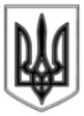 ЛИСИЧАНСЬКА  МІСЬКА  РАДАВИКОНАВЧИЙ КОМІТЕТР І Ш Е Н Н Я«16» 04. 2019								№ 201м. ЛисичанськПро внесення змін до Графіку особистого прийому осіб	З метою забезпечення реалізації громадянами права на отримання безоплатної первинної правової допомоги відповідно до розділу 2 Закону України «Про безоплатну правову допомогу», керуючись пунктами 5, 7 частини першої статі 38-1 Закону України «Про місцеве самоврядування в Україні», виконавчий комітетВИРІШИВ:1. Внести зміни до Графіку особистого прийому осіб, які потребують безоплатної правової допомоги з питань, що належать до компетенції Лисичанської міської ради та її виконавчих органів, затвердженого рішенням виконавчого комітету №558 від 18.09.2018 «Про внесення змін до Графіку особистого прийому осіб» та викласти його в новій редакції (додається).2. Доручити відділу з питань внутрішньої політики, зв’язку з громадськістю та засобами масової інформації розмістити це рішення на офіційному веб-сайті Лисичанської міської ради.Міський голова							С.ШИЛІН                                                                                       Додаток №1                                                                                       до рішення виконавчого комітету                                                                                        № 201  від «16» 04. 2019 р.ГРАФІКособистого прийому осіб, які потребують безоплатної первинноїправової допомоги з питань, що належать до компетенціїЛисичанської міської ради та її виконавчих органівКеруючий справами							О.САВЧЕНКОМісце проведення прийомуДні та години прийомуОсоба, що веде прийомм. Лисичанськ,вул. ім. М. Грушевського, буд. 8, каб. 281-й вівторок місяця з 9-00 до 10-30 години,начальник відділу юридичної та кадрової роботи Лисичанської міської радим. Лисичанськ,вул. ім. М. Грушевського, буд. 8, каб. 284-й вівторок місяця з 9-00 до 10-30 години,1-й четвер місяцяз 13-30 до 15-00 годиниголовний спеціаліст-юрисконсульт відділу юридичної та кадрової роботи Лисичанської міської радим. Лисичанськ,вул. ім. М. Грушевського, буд. 8, каб. 282-й вівторок місяця з 9-00 до 10-30 години,4-й четвер місяцяз 13-30 до 15-00 годиниголовний спеціаліст-юрисконсульт відділу юридичної та кадрової роботи Лисичанської міської радим. Лисичанськ,вул. ім. М. Грушевського, буд. 8, каб. 285-й вівторок місяцяз 9-00 до 10-30 години,2-й четвер місяцяз 13-30 до 15-00 годиниголовний спеціаліст-юрисконсульт відділу юридичної та кадрової роботи Лисичанської міської радим. Лисичанськ,вул. ім. М. Грушевського, буд. 8, каб. 283-й вівторок місяця з 9-00 до 10-30 години,5-й четвер місяцяз 13-30 до 15-00 годиниголовний спеціаліст - юрисконсульт управління власності Лисичанської міської радим. Лисичанськ,вул. ім. М. Грушевського, буд. 8, каб. 283-й четвер місяця з 13-00 до 15-00 години,головний спеціаліст - юрисконсульт управління з виконання політики Лисичанської міської ради в галузі ЖКГ